                                                                  Аннотация  Крем для защиты кожи рук и лица гидрофильного действия    LIFESIZ PREMIUM OIL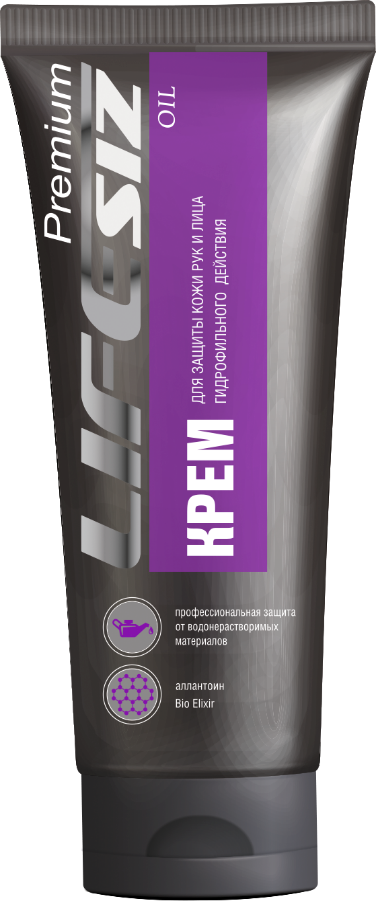 Область применения: Крем предназначен для эффективной защиты кожи от профессиональных водонерастворимых загрязнений – масляных и сажевых загрязнений, в том числе нефти, мазута, битума, жира, графита, металлической пыли, СОЖ, масла минерального нефтяного, шпатлевки, лаков, красок, клея, смол, золы, сажи и других технологических и бытовых загрязнений. Способ применения: Нанести небольшое количество крема (0,5-1 мл) на чистые, сухие руки, обращая особое внимание на места между пальцами и вокруг ногтей, тщательно растереть и дать впитаться. В случае сильного потоотделения или после контакта с водой крем можно нанести снова. Рекомендуется применять регулярно перед началом работы и в конце продолжительных перерывов.Состав: : Вода с ионами серебра, Каолин, Цетеариловый спирт, Цетилфосфат калия, Глицерин, Глицерил Стеарат, Этилгексил Стеарат, Диоксид титана, Масло Хлопка, Масло Ши, Масло Макадамии, Масло Кокоса, Экстракт Ромашки, Экстракт Алоэ, Экстракт Зеленого Чая, Экстракт Корицы, Экстракт Аира, Экстракт Мирры, Масло Оливы, Масло Арганы, Лецитин, Полиглицерин-3 стеарат,  Витамин F, Изопропилмиристат, Витамин Е, Витамин А, Аллантоин, Карбоксиметилцеллюлоза, Этилгексилглицерин, Феноксиэтанол, Лимонная кислота, ОтдушкаДиректор ООО «Лайфсиз»                                                      Сергеев О.В. Упаковка100 мл туба/1000мл флакон/2000мл картриджРасход0,5-1 мл   - на одно применениеУсловия храненияОт 0 до +30ССрок годности36 месяцев с даты изготовления / 12 месяцев с момента вскрытияСертификацияПродуктаТР ТС 019/2011СертификацияПродуктаГОСТ 31460-2012ИзготовительООО «Лайфсиз». 140125, РФ, Московская область, Раменский район,                               д. Чулково стр.1СертификацияПроизводстваГОСТ ISO 9001-2011 (ISO 9001:2008)                                СертификацияПроизводстваГОСТ ISO 22716-2013 (GMP)СертификацияПроизводстваГОСТ ISO 14001-2016 (ISO 14001:2015)